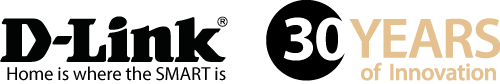 TISKOVÁ ZPRÁVANovinka pro Powerline: Gigabit z elektrické zásuvkyNová sada od D-Link s technologií MIMO PowerLine AV2 umožňuje vytvořit kompletní domácí síť a přenášet data přes elektrický rozvod rychlostí až 1900 Mb/s.Praha, 25. 4. 2016 – D-Link, přední dodavatel řešení pro počítačové sítě, automatizované domácnosti a kamerový dohled, zařadil do svého portfolia produktů sadu PowerLine AV2 2000 Gigabit Starter Kit (DHP-701AV). Tento krok otevírá nové možnosti pro vytváření komplexních počítačových sítí v moderních domácnostech. Nová sada obsahuje dva adaptéry PowerLine, které dokážou změnit každou elektrickou zásuvku ve vašem domě na přípojku počítačové sítě. Můžete se tak připojit k síti z libovolné místnosti přes domovní elektrický rozvod. To znamená, že při budování domácí sítě se už nemusíte obtěžovat s pokládáním dlouhých síťových kabelů. Díky technologii MIMO lze dosáhnout rychlosti přenosu až 1900 Mb/s, což dělá z tohoto produktu ideální volbu pro aplikace náročné na šířku přenosového pásma, jako jsou streamování 4K videa, VoIP telefonní hovory, on-line hraní nebo stahování velkých souborů. DHP-701AV je velmi praktické řešení pro připojení zařízení k domácí síti – včetně těch, která se nacházejí v nejvzdálenějších koutech vašeho domu.Maximální propustnost a bezpečnost s minimální námahouNová sada PowerLine od D-Link dokáže zajistit trvalé připojení všech síťových zařízení ve vaší domácnosti. Může být využita pro mnoho různých aplikací, například pro připojení herní konzole v suterénu domu, chytré TV v obývacím pokoji nebo počítače v odlehlé pracovně. Impozantní přenosovou rychlost až 1900 Mb/s oceníte zejména u náročných aplikací, jako je 4K streamování a on-line hraní. Adaptéry z této sady využívají naplno přenosovou kapacitu elektrického rozvodu domu díky technologii MIMO (Multiple In Multiple Out) s cílem zajistit rychlejší a stabilnější připojení k síti. Sada umožňuje také bezproblémové souběžné streamování, surfování na internetu a stahování souborů, protože podporuje optimalizaci datových přenosů, která určuje priority internetové komunikace. Tím se omezí některé potíže, jako je například trhané přehrávání video streamů s vysokým rozlišením.Sada obsahuje dva PowerLine adaptéry, které umožňují vytvořit funkční síť PowerLine. Instalace probíhá metodou „plug and play“ – stačí jen zapojit adaptéry a můžete je začít hned používat. Jeden adaptér připojíte k routeru a do volné elektrické zásuvky a druhý adaptér do zásuvky v místnosti, kde potřebujete zřídit připojení k síti. Pro rychlé a pohodlné nastavení můžete vygenerovat zabezpečovací klíč sítě pouhým stisknutím tlačítka na adaptéru. Ochranu před neoprávněným přístupem do sítě PowerLine, vytvořené pomocí DHP-701AV, zajišťuje 128bitové AES šifrování dat. Do vestavěného RJ-45 Gigabit Ethernet portu adaptéru lze zapojit koncové zařízení s LAN portem, switch nebo Wi-Fi přístupový bod. Tímto způsobem je možné připojit k síti přes kabel nebo Wi-Fi několik dalších zařízení.Dostupnost a cenaSada 2000 Mb PowerLine AV2 Kit (DHP-701AV) je nyní dostupná v České republice a na Slovensku. Doporučená maloobchodní cena je 2 399 Kč nebo 87,90 EUR.D-Link DHP-701AV – Přehled hlavních parametrůSada se dvěma PowerLine adaptéry využívá aktuální standard HomePlug AV2 pro vybudování komplexní domácí sítě s teoretickou fyzickou přenosovou rychlostí až 1900 Mb/sFunkce MIMO pro zvýšení datové propustnostiNení třeba pokládat kabely, snadná instalace a nastavení Ideálně se hodí pro připojení síťových zařízení pro aplikace, které potřebují velkou šířku přenosového pásma, jako jsou streamování HD nebo 4K videa, on-line hry, VoIP telefonní hovory nebo stahování velmi velkých souborůAutomaticky šetří energiiTlačítkem nastavované 128bitové AES šifrování dat pro bezpečnou komunikaci přes elektrický rozvod     O společnosti D-LinkD-Link je jedním z předních světových výrobců síťové infrastruktury, který již 30 let dodává inovativní, vysoce výkonné a intuitivně ovladatelné produkty pro firmy a domácnosti. D-Link navrhuje, vyvíjí a vyrábí oceňovaná síťová a bezdrátová zařízení, úložiště dat a zabezpečovací řešení pro IP dohled. Řada mydlink™ Home obsahuje technologii pro automatizovanou domácnost, která umožňuje majitelům nemovitostí monitorovat, automatizovat a ovládat domácnost kdykoliv a kdekoliv i pomocí smartphonu nebo tabletu. D-Link nabízí své rozsáhlé produktové portfolio organizacím a spotřebitelům prostřednictvím své globální sítě obchodních partnerů a poskytovatelů služeb. D-Link si uvědomuje význam zpřístupňování, správy, zabezpečení a sdílení dat a digitálního obsahu. Je průkopníkem mnoha IP technologií pro plně integrované prostředí digitálních domácností a počítačových sítí. Pro více informací o společnosti D-Link navštivte www.dlink.cz nebo www.facebook.com/dlinkcz.V případě zájmu o další informace kontaktujte:D-Link s.r.o.Na Strži 1702/65140 62 Praha 4Tel.: +420 224 247 500E-mail: info@dlink.czhttp://www.dlink.cz/Taktiq Communication s.r.o.Leona DaňkováTel.: +420 605 228 810E-mail: leona.dankova@taktiq.com D-Link a loga D-Link jsou ochranné známky nebo registrované ochranné známky společnosti D-Link Corporation nebo jejích poboček. Všechny ostatní zde zmíněné značky třetích stran mohou být ochrannými známkami příslušných vlastníků. Copyright © 2013. D-Link. Všechna práva vyhrazena. 